В Мордовии установлен самый высокий 5 класс пожарной опасности.

В таких условиях увеличивается вероятность возникновения очагов природных пожаров, загорания мусора, сухой травы, распространения огня на населенные пункты, жилые дома, объекты экономики.

Нижегородская область и Республика Марий Эл - уже столкнулись с крупными лесными пожарами. В некоторых районах введен режим ЧС местного уровня.

Тушить природные пожары чрезвычайно сложно, нужны огромные силы и средства и координация всех ведомств.

В республике с начала года уже зарегистрировано более 700 случаев горения травы и мусора, а также 13 лесных пожаров.

Ежедневно специалистами МЧС России фиксируется всё больше и больше термических точек!

На постоянной основе на территории региона работают профилактические группы, которые отслеживают неконтролируемое сжигание, которое производят граждане.

С 22 августа в лесах Мордовии ограничено пребывание граждан. Штрафные санкции за нарушение правил пожарной безопасности сейчас очень серьёзные. На граждан – от 15 до 30 тысяч рублей, на должностных лиц – от 30 до 50 тысяч, на юрлиц – от 100 до 400 тысяч рублей!

Будьте бдительны! Соблюдайте правила пожарной безопасности!

Телефон 101 или 112.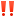 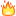 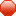 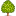 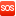 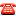 